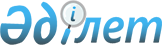 Об утверждении перечня продукции, в отношении которой подача таможенной декларации сопровождается представлением документа об оценке (подтверждении) соответствия требованиям технического регламента Таможенного союза "О требованиях к автомобильному и авиационному бензину, дизельному и судовому топливу, топливу для реактивных двигателей и мазуту" (ТР ТС 013/2011)Решение Коллегии Евразийской экономической комиссии от 25 декабря 2012 года № 298

      В соответствии со статьей 3 Договора о Евразийской экономической комиссии от 18 ноября 2011 года Коллегия Евразийской экономической комиссии решила:



      1. Утвердить прилагаемый перечень продукции, в отношении которой подача таможенной декларации сопровождается представлением документа об оценке (подтверждении) соответствия требованиям технического регламента Таможенного союза «О требованиях к автомобильному и авиационному бензину, дизельному и судовому топливу, топливу для реактивных двигателей и мазуту» (ТР ТС 013/2011).



      2. Настоящее Решение вступает в силу по истечении 30 календарных дней с даты его официального опубликования.      Председатель                               В.Б. ХристенкоУТВЕРЖДЕН              

Решением Коллегии          

Евразийской экономической комиссии

от 25 декабря 2012 г. № 298     

ПЕРЕЧЕНЬ

продукции, в отношении которой подача таможенной декларации

сопровождается представлением документа об оценке

(подтверждении) соответствия требованиям технического

регламента Таможенного союза «О требованиях к автомобильному и

авиационному бензину, дизельному и судовому топливу, топливу

для реактивных двигателей и мазуту» (ТР ТС 013/2011)      Сноска. Перечень с изменениями, внесенными решением Коллегии Евразийской экономической комиссии от 10.06.2014 № 88 (введение в действие см. п. 3)
					© 2012. РГП на ПХВ «Институт законодательства и правовой информации Республики Казахстан» Министерства юстиции Республики Казахстан
				Наименование продукцииНаименование продукцииКод ТН ВЭД ТСДокумент об оценке

(подтверждении)

соответствия1.Автомобильный бензин2710 12 412 0

2710 12 413 0

2710 12 450 0

2710 12 490 0

2710 12 510 0

2710 12 590 0

из 2710 20 900 0декларация

о соответствии2.Дизельное топливо2710 19 421 0

2710 19 422 0

2710 19 423 0

2710 19 424 0

2710 19 425 0

2710 19 460 0

2710 19 480 0

2710 20 110 0

2710 20 150 0

2710 20 190 0декларация

о соответствии3.Мазут2710 19 510 1

из 2710 19 510 9

2710 19 550 1

из 2710 19 550 9

2710 19 620 1

из 2710 19 620 9

2710 19 640 1

из 2710 19 640 9

2710 19 660 1

из 2710 19 660 9

2710 19 680 1

из 2710 19 680 9

2710 20 310 1 

из 2710 20 310 9

2710 20 350 1

из 2710 20 350 9

2710 20 370 1

из 2710 20 370 9

2710 20 390 1

из 2710 20 390 9декларация

о соответствии4. Топливо для реактивных двигателей2710 19 210 0декларация

о соответствии5. Авиационный бензин2710 12 310 0

2710 12 700 0декларация

о соответствии6. Судовое топливо2710 19 426 0

2710 19 460 0

2710 19 480 0

2710 19 620 1

из 2710 19 620 9

2710 19 640 1

из 2710 19 640 9

2710 19 660 1

из 2710 19 660 9

2710 19 680 1

из 2710 19 680 9

2710 20 110 0

2710 20 150 0

из 2710 20 190 0

2710 20 310 1

из 2710 20 310 9

2710 20 350 1

из 2710 20 350 9

2710 20 370 1

из 2710 20 370 9

2710 20 390 1

из 2710 20 390 9

из 2710 20 900 0декларация

о соответствии